Molar Mass Chalk Lab 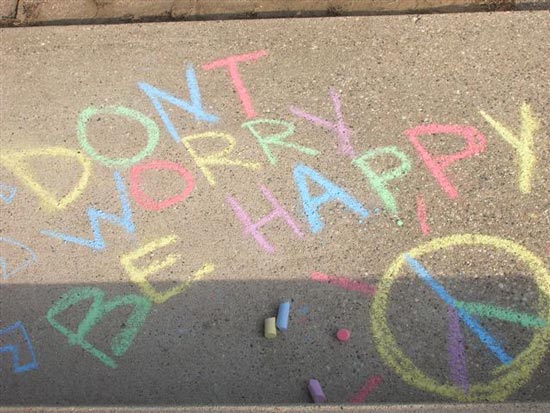 Purpose • Visualize the concept of the mole • Gain experience in calculating grams and moles Materials • A piece of chalk• Electronic balance, if available • Periodic Table • A calculator Instructions 1. Take a chunk of chalk and measure its mass on the balance: __________________________ 2. Go outside and draw something on the sidewalk. 3. Weigh the unused chalk: ________________________________________________ 4. Based on the initial mass of the chalk and the mass at the end, calculate how many grams of chalk you left out on the sidewalk:_________________________________________________ 5. Look up the molecular formula for chalk: __________________________________________ Calculate the following:Chalk Molar MassMoles of chalk left on the sidewalkMolecules of chalk left on the sidewalkAtoms of Calcium left on the sidewalkAtoms of Oxygen left on the sidewalkAtoms of Carbon left on the sidewalk